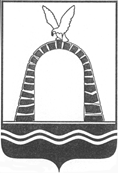 АДМИНИСТРАЦИЯ ГОРОДА БАТАЙСКАПОСТАНОВЛЕНИЕот 12.07.2023 № 1887г. БатайскО внесении изменений в постановление Администрации города Батайска от 28.03.2023 № 781 Об организации оказания муниципальных услуг в социальной  сфере  по направлению деятельности «реализация  дополнительных  образовательных программ (за исключением дополнительных предпрофессиональных программ в области искусств)» на территории муниципального образования «Город Батайск»В соответствии с частью 3 статьи 28 Федерального закона от 13.07.2020 № 189-ФЗ «О государственном (муниципальном) социальном заказе на оказание государственных (муниципальных) услуг в социальной сфере» (далее – Федеральный закон от 13.07.2020 № 189-ФЗ), постановлением Правительства Российской Федерации от 13.10.2020 № 1678 «Об утверждении общих требований к принятию решений органами государственной власти субъектов Российской Федерации (органами местного самоуправления) об организации оказания государственных (муниципальных) услуг в социальной сфере», и в целях реализации мероприятий федерального проекта «Успех каждого ребенка» национального проекта «Образование», Уставом муниципального образования «Город Батайск», Администрация города Батайска постановляет:1. Внести изменения в постановление Администрации города Батайска от 28.03.2023 №781 «Об организации оказания муниципальных услуг в социальной  сфере по направлению деятельности«реализация  дополнительных  образовательных программ (за исключением дополнительных предпрофессиональных программ в области искусств)» на территории муниципального образования «Город Батайск» согласно приложению к настоящему постановлению.2. Настоящее постановление вступает в силу со дня его официального опубликования.3. Настоящее постановление подлежит размещению на официальном сайте Администрации города Батайска.4. Настоящее постановление подлежит включению в регистр муниципальных нормативных правовых актов Ростовской области.5. Контроль за исполнением настоящего постановления возложить на заместителя главы Администрации города Батайска по социальным вопросам Кузьменко Н.В. Глава Администрациигорода Батайска                                                                                Р.П. ВолошинПостановление вносит Управление образования города БатайскаПриложение к постановлениюАдминистрациигорода Батайскаот 12.07.2023 № 1887ИЗМЕНЕНИЯвносимые в постановление Администрации города Батайска от 28.03.2023     №781«Об организации оказания муниципальных услуг в социальной  сфере по направлению деятельности «реализация  дополнительных  образовательных программ (за исключением дополнительных предпрофессиональных программ в области искусств)» на территории муниципального образования «Город Батайск»ЗНАЧЕНИЯ показателей эффективности организации оказания муниципальных услуг в социальной сфере в соответствии с Федеральным законом от 13.07.2020 № 189-ФЗ на территории муниципального образования "Город Батайск"Начальник общего отделаАдминистрации города Батайска                                         В.С. Мирошникова№ п/пЦельТип индикатораИндикаторБазовая величинаЦелевой ориентирОтветственный исполнитель12345671.Улучшение условий для оказания муниципальных услуг некоммерческими организациями процессобщее количество некоммерческих организаций, оказывающих муниципальные услуги в отраслях социальной сферы, которым предоставляется государственная поддержка (в том числе обучение, налоговые льготы и тому подобное), единицзначение:—————*год: 2023значение:—————*год: 2024Управление образования города Батайска МОЦ МБУ ДО ДДТ 1.Улучшение условий для оказания муниципальных услуг некоммерческими организациями промежуточный результат общее количество некоммерческих организаций, оказывающих муниципальные  услуги в социальной сфере, единиц значение:—————*год: 2023значение:—————*год: 2024Управление образования города Батайска МОЦ МБУ ДО ДДТ 1.Улучшение условий для оказания муниципальных услуг некоммерческими организациями итоговый результатколичество некоммерческих организаций, оказывающих муниципальные услуги в социальной сфере, выбранные для апробации механизмов организации оказания муниципальных услуг в социальной сфере в соответствии с Федеральным законом от 13.07.2020 № 189-ФЗ «О государственном (муниципальном) социальном заказе на оказание государственных (муниципальных) услуг в социальной сфере» (далее – апробация), единицзначение:—————*год: 2023значение:—————*год: 2024Управление образования города Батайска МОЦ МБУ ДО ДДТ1.Улучшение условий для оказания муниципальных услуг некоммерческими организациями итоговый результатиз них количество некоммерческих организаций, которым предоставляется государственная поддержка (в том числе обучение, налоговые льготы и тому подобное), единицзначение:—————*год: 2023значение:—————*год: 2024Управление образования города Батайска МОЦ МБУ ДО ДДТ2.Усиление конкуренции при выборе негосударственных исполнителей услуг процессуточнение / доработка актов органов местного самоуправления с учетом механизмов, предусмотренных Федеральным законом от 13.07.2020 № 189-ФЗзначение:нетгод: 2023значение:дагод: 2024Управление образования города Батайска МОЦ МБУ ДО ДДТ 2.Усиление конкуренции при выборе негосударственных исполнителей услуг промежуточный результат количество юридических лиц, индивидуальных предпринимателей, физических лиц – производителей товаров, работ, услуг, участвовавших в процедурах отбора исполнителей муниципальных услуг в социальной сфере (далее – исполнитель услуг) в целях оказания муниципальных услуг в социальной сфере, выбранных для апробации значение:—————*год: 2023значение:—————*год: 2024Управление образования города Батайска МОЦ МБУ ДО ДДТ2.Усиление конкуренции при выборе негосударственных исполнителей услуг промежуточный результат из них количество юридических лиц, индивидуальных предпринимателей, физических лиц – производителей товаров, работ, услуг, включенных в реестр исполнителей муниципальных услуг в социальной сфере в соответствии с социальным сертификатом, выбранных для апробациизначение:—————*год: 2023значение:—————*год: 2024Управление образования города Батайска МОЦ МБУ ДО ДДТ2.Усиление конкуренции при выборе негосударственных исполнителей услуг итоговый результат доля юридических лиц, не являющихся муниципальными учреждениями, индивидуальных предпринимателей, физических лиц – производителей товаров, работ, услуг, имеющих высокий уровень потенциала для конкуренции с муниципальными учреждениями при отборе исполнителей услуг в целях оказания муниципальных услуг в социальной сфере, выбранных для апробации, в общем объеме организаций, оказывающих указанные услугизначение:—————*год: 2023значение:—————*год: 2024Управление образования города Батайска МОЦ МБУ ДО ДДТ3.Увеличение охвата услугами / доступа к услугам процессинформационная кампания для потребителей муниципальных услуг в социальной сфере (далее – потребитель услуг) и исполнителей услугзначение:нетгод: 2023значение:дагод: 2024Управление образования города Батайска МОЦ МБУ ДО ДДТ 3.Увеличение охвата услугами / доступа к услугам промежуточный результат общее количество юридических лиц, индивидуальных предпринимателей, физических лиц – производителей товаров, работ, услуг, оказывающих государственные услуги в социальной сфере, выбранных для апробации, единицзначение:—————*год: 2023значение:—————*год: 2024Управление образования города Батайска МОЦ МБУ ДО ДДТ 3.Увеличение охвата услугами / доступа к услугам промежуточный результат из них количество юридических лиц, не являющихся муниципальными учреждениями, индивидуальных предпринимателей, физических лиц – производителей товаров, работ, услуг, единиц значение:—————*год: 2023значение:—————*год: 2024Управление образования города Батайска МОЦ МБУ ДО ДДТ 3.Увеличение охвата услугами / доступа к услугам итоговый результат общее количество потребителей муниципальных услуг в социальной сфере, выбранных для апробации, человек значение:—————*год: 2023значение:—————*год: 2024Управление образования города Батайска МОЦ МБУ ДО ДДТ3.Увеличение охвата услугами / доступа к услугам итоговый результат количество потребителей услуг, получивших муниципальную услугу в социальной сфере, выбранную для апробации, у исполнителей услуг,не являющихся муниципальными учреждениями, человекзначение:—————*год: 2023значение:—————*год: 2024Управление образования города Батайска МОЦ МБУ ДО ДДТ4.Повышение качества оказанных услуг процессопределение стандартов (порядков) оказания муниципальных услуг в социальной сфере, выбранных для апробации, и минимальных требований к качеству их оказаниязначение:дагод: 2023значение:дагод: 2024Управление образования города Батайска МОЦ МБУ ДО ДДТ4.Повышение качества оказанных услуг процесс создание системы мониторинга и оценки (в том числе информационной системы при наличии возможности) качества оказания муниципальных услуг в социальной сфере, выбранных для апробациизначение:нетгод: 2023значение:дагод: 2024Управление образования города Батайска МОЦ МБУ ДО ДДТ4.Повышение качества оказанных услуг процессналичие в органе местного самоуправления, осуществляющем регулирование оказания муниципальных  услуг в социальной сфере, выбранных для апробации, структурного подразделения, осуществляющего мониторинг оказания таких услуг в соответствии со стандартом (порядком) их оказания (далее – структурное подразделение), а также перечня мероприятий по проведению указанного мониторинга и показателей реализации таких мероприятий (далее – чек-лист)значение:нетгод: 2023значение:дагод: 2024Управление образования города Батайска МОЦ МБУ ДО ДДТ 4.Повышение качества оказанных услуг промежуточный результат количество юридических лиц, индивидуальных предпринимателей, физических лиц – производителей товаров, работ, услуг, оказывающих муниципальные  услуги в социальной сфере, выбранные для апробации, проводящих мониторинг оказания таких услуг в соответствии со стандартом (порядком) оказания государственных услуг в социальной сфере, единицзначение:—————*год: 2023значение:—————*год: 2024Управление образования города Батайска МОЦ МБУ ДО ДДТ 4.Повышение качества оказанных услуг итоговый результат доля соответствия показателей, определенных в рамках мероприятий по проведению мониторинга оказания муниципальных услуг в социальной сфере, выбранных для апробации, показателям, включенным в чек-лист, определенная в ходе указанного мониторинга, проводимого структурным подразделением, процентовзначение:—————*год: 2023значение:—————*год: 2024Управление образования города Батайска МОЦ МБУ ДО ДДТ 5.Рост удовлетворенности граждан оказанием государственных услуг в социальной сферепроцесссоздание механизмов обратной связи исполнителей услуг с потребителями услуг, которым указанные исполнители услуг оказали муниципальные услуги в социальной сфере, выбранные для апробациизначение:нетгод: 2023значение:дагод: 2024Управление образования города Батайска МОЦ МБУ ДО ДДТ5.Рост удовлетворенности граждан оказанием государственных услуг в социальной сферепромежуточный результат количество исполнителей услуг, оказывающих муниципальные услуги в социальной сфере, выбранные для апробации, проводящих мониторинг удовлетворенности потребителей услуг, которым указанные исполнители оказали муниципальные услуги в социальной сфере, выбранные для апробации, качеством оказанных услуг значение:—————*год: 2023значение:—————*год: 2024Управление образования города Батайска МОЦ МБУ ДО ДДТ5.Рост удовлетворенности граждан оказанием государственных услуг в социальной сфереитоговый результат процент потребителей услуг, удовлетворенных качеством муниципальных услуг в социальной сфере, выбранных для апробации, оказанных исполнителями услуг, от общего числа потребителей услуг, определенный по результатам мониторинга удовлетворенности потребителей услугзначение:—————*год: 2023значение:—————*год: 2024Управление образования города Батайска МОЦ МБУ ДО ДДТ